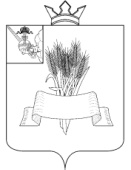 ПРЕДСТАВИТЕЛЬНОЕ СОБРАНИЕСямженского муниципального округаВологодской областиРЕШЕНИЕот 27.02.2024 № 215Об органе местного самоуправления, уполномоченном на исполнение отдельных государственных полномочий по организации деятельности многофункциональных центров предоставления государственных и муниципальных услугВ соответствии с законом Вологодской области от 10.12.2014 № 3526-ОЗ «О наделении органов местного самоуправления отдельными государственными полномочиями по организации деятельности многофункциональных центров предоставления государственных и муниципальных услуг», Уставом Сямженского муниципального округа Представительное Собрание Сямженского муниципального округа Вологодской области РЕШИЛО:1. Определить Администрацию Сямженского муниципального округа органом, уполномоченным на исполнение отдельных государственных полномочий по организации деятельности многофункциональных центров предоставления государственных и муниципальных услуг в части предоставления государственных и иных услуг в многофункциональных центрах, являющихся муниципальными учреждениями и соответствующих требованиям, установленным Правилами организации деятельности многофункциональных центров предоставления государственных и муниципальных услуг, утвержденными постановлением Правительства Российской Федерации от 22.12.2012 года № 1376.2. Признать утратившим силу решение Представительного Собрания Сямженского муниципального района от 30.06.2015 № 321 «Об уполномоченном органе по осуществлению отдельных государственных полномочий».3. Настоящее решение вступает в силу со дня его подписания.4. Настоящее решение подлежит размещению на официальном сайте Сямженского муниципального округа https://35syamzhenskij.gosuslugi.ru в информационно-телекоммуникационной сети Интернет.5. Информацию о размещении настоящего решения на официальном сайте Сямженского муниципального округа опубликовать в газете «Восход».Председатель Представительного Собрания Сямженского муниципального округаВологодской областиО.Н. ФотинаГлава Сямженского муниципального округа Вологодской областиС.Н. Лашков